Programul Operational Regional 2014-2020Axa prioritara 3 “Sprijinirea tranzitiei catre o economie cu emisii scazute de carbonPrioritatea de investitii 3.1 Sprijinirea  eficientei energetice, a gestionarii inteligente a energiei si a utilizarii energiei din surse regenerabile în infrastructurile publice, inclusiv în cladirile  publice, si în sectorul locuintelorOperatiunea A – Cladiri rezidentialePROIECT „EFICIENTIZARE TERMICA CLADIRI REZIDENTIALE ORAS PETRILA ETAPA 1” COD SMIS 117773              Pentru informaţii detaliate despre celelalte programe cofinanţate de Uniunea Europeană, vă invităm să vizitaţi www.fonduri-ue.ro. (textul reprezentând un link la adresa web (URL): http://www.fonduri-ue.ro), precum şi către site-ul web al Programului Operaţional Regional 2014-2020, www.inforegio.ro și pagina de Facebook a programului (facebook.com/inforegio.ro), către care se va face link. Detalii privind elementele obligatorii de identitate vizuală se regăsesc în Manualul de Identitate Vizuală a Regio 2014-2020, în vigoare.              Contractorii implicati in implementarea contractului de finantare sunt:S.C. MERIDIAN TRANSCONTRUCT S.R.L., in calitate de executant al lucrarilor de reabilitare termica a bl. A din str. Mihai Eminescu, bl. 1 str. Muncii si bl. 3 str. Muncii, in baza contractului de lucrari nr. 210/35333 din data de 28.10.2019, in valoare finala de 2.788.256,76 cu TVAAsistenta tehnica din partea proiectantului a fost asigurat de catre SC BUILDING & FIRE DESIGN SRL, in baza contractului de prestari servicii nr. 168/27338/13.08.2019, in valoare de 18,845.83 lei cu TVASC RMN DESIGN TECHNOPROJECT SRL a asigurat serviciile de dirigentie de santier in baza contractului de servicii nr. 209/35283/28.10.2019, in valoare de 26,260.00   lei cu TVAServiciile de audit financiar au fost asigurate de catre SC SIOMAX SRL in baza contractului de servicii incheiat in data de 28.05.2019 si inregistrat cu nr. 95/18296, pentru suma de 2,702.49 lei cu TVAElaborarea auditului energetic si a certificatului de performanta energetica la finalul lucrarilor au fost realízate de catre SC ALPIN CONSTRUCT SRL, in baza contractului nr. 22/5871 din 12.02.2021, pentru suma de 3000 lei cu TVAPublicitatea si informarea pe toata perioada de implementare a proiectului a fost asigurata de catre SC ALDO DETAIL DIRECT SRL in baza contractului de prestari servicii nr. 48/12503/ 08.04.2019, in suma de 4,284.00  lei cu TVA 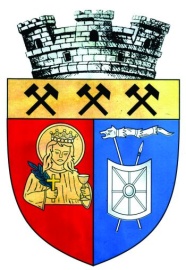 Investim in viitorul tau! Proiect cofinantat din Fondul European de Dezvoltare Regionala prin Programul Operational Regional 2014-2020